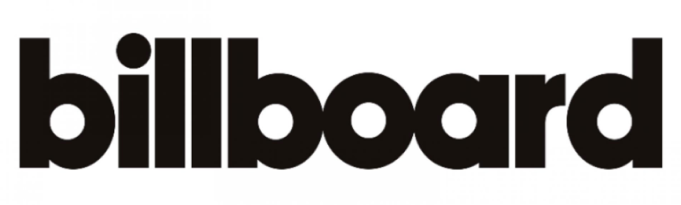 20.6M Onlinehttps://www.billboard.com/articles/columns/hip-hop/9429132/jamie-foxx-mgk-chika-project-power-interview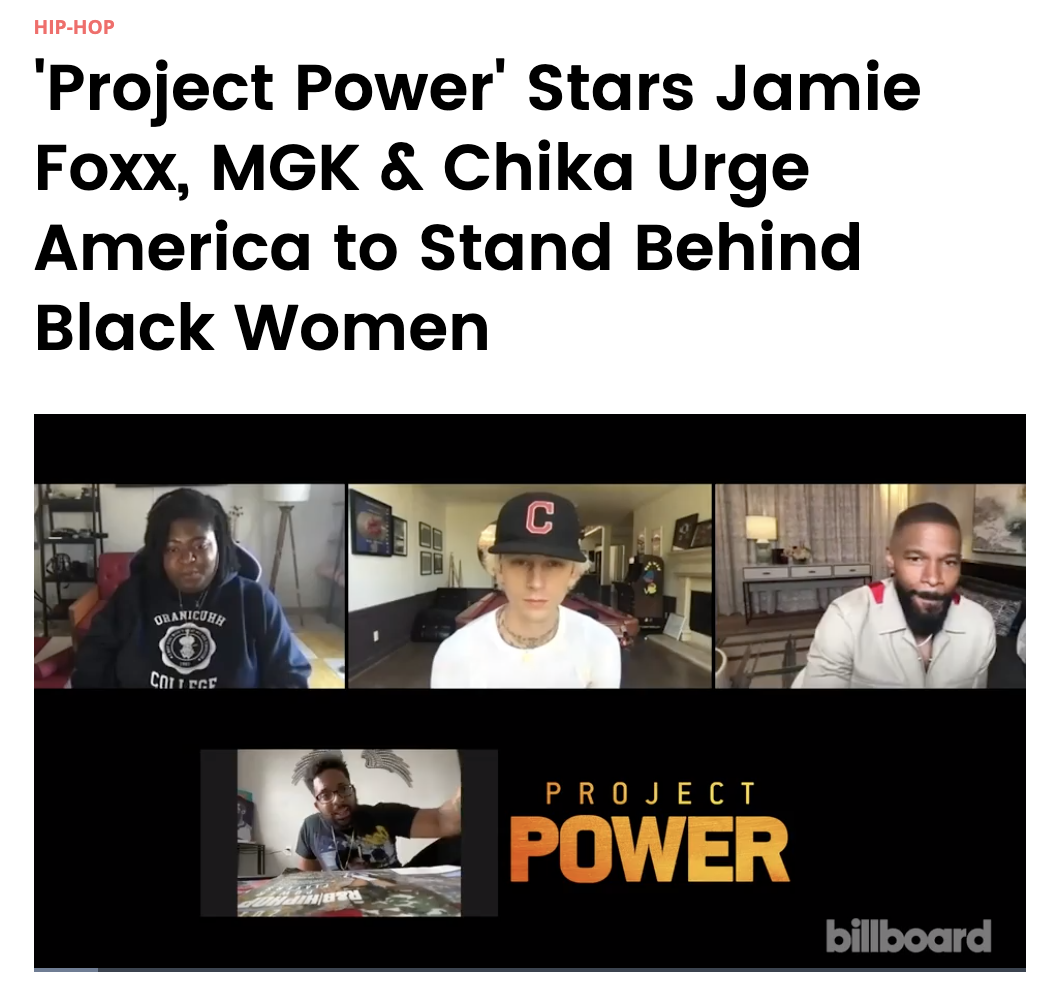 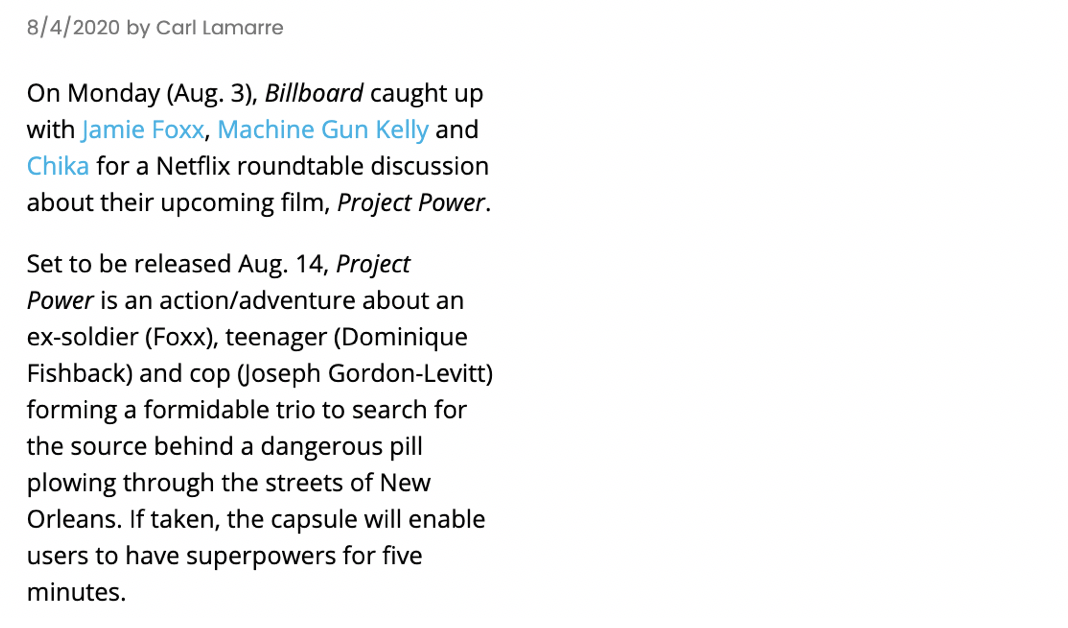 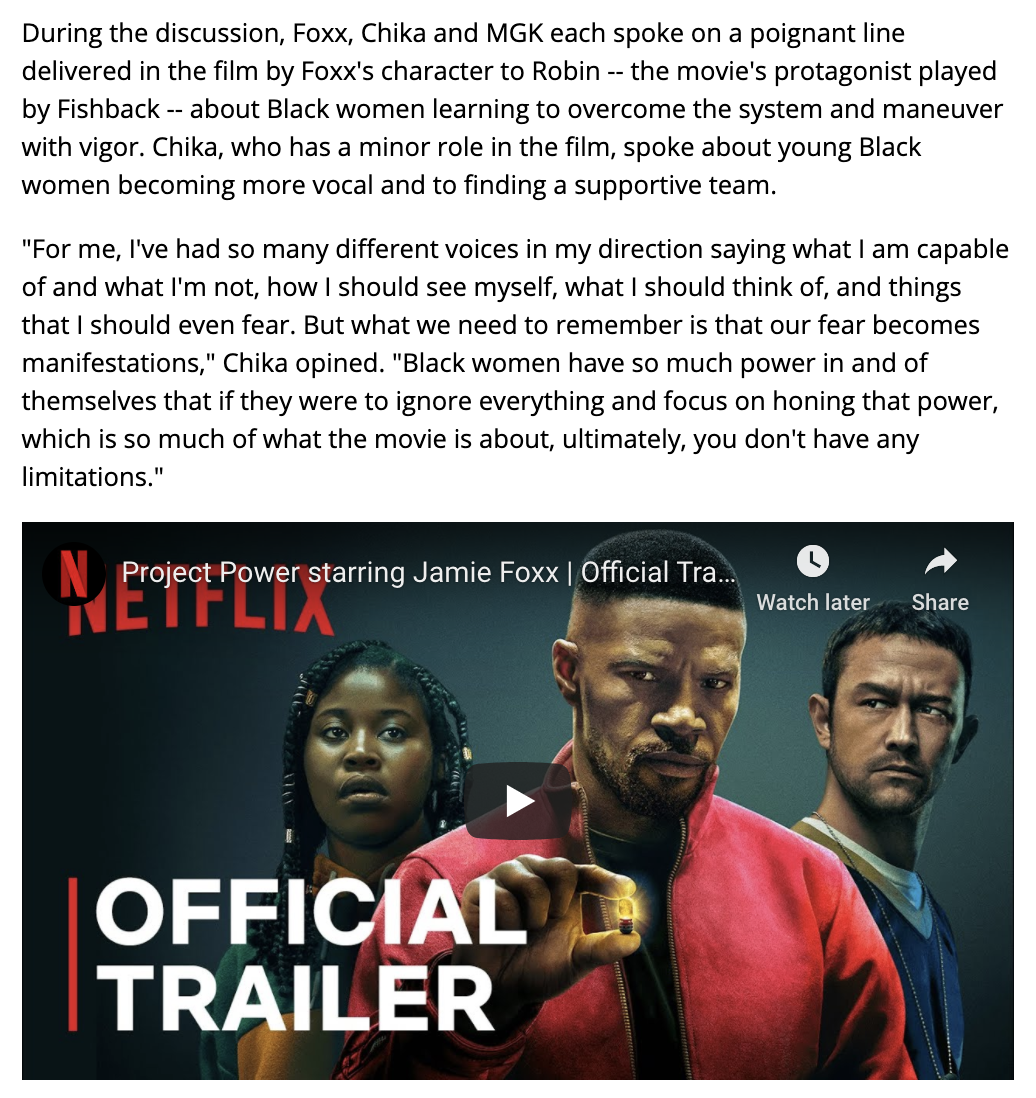 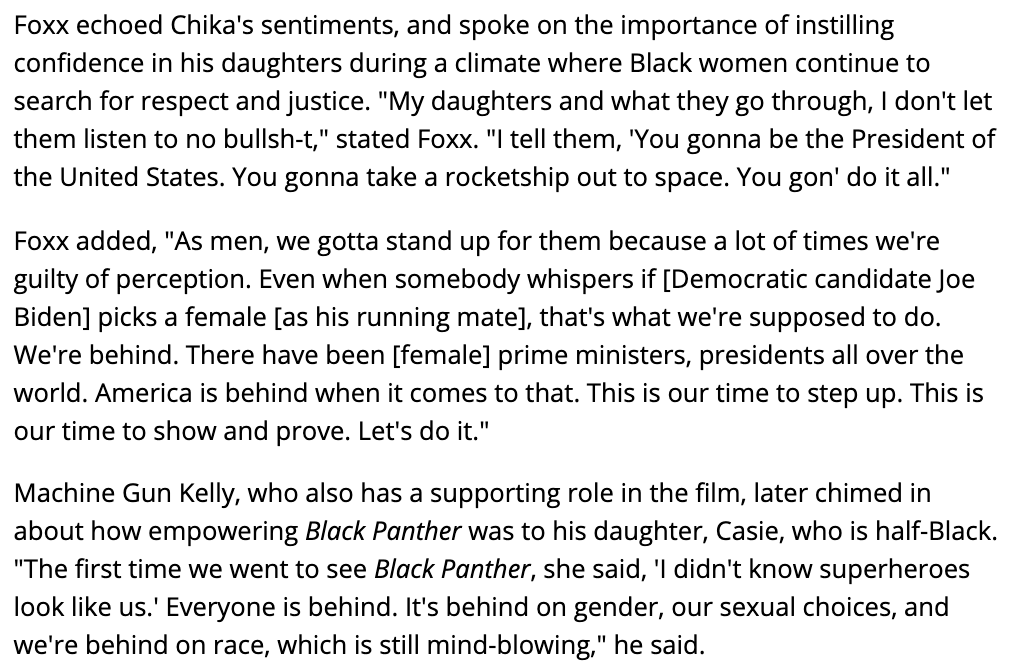 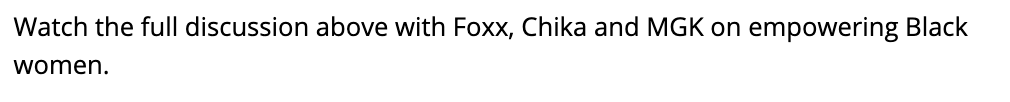 